Настаева Г.Д., ст. преподаватель КРИПКРОАналитическая справка по итогам проведения Всероссийских проверочных работ по биологии по Республике Калмыкия за 2018-2019 учебный год 7 класс В соответствии с приказом Рособрнадзора от 29.01.2019 №84 «О проведении мониторинга качества образования в 2019 году» и Письмом Министерства просвещения РФ от 6 февраля 2019г № 01-68/13-01 «Об изменении графика проведения ВПР 2019» 11 апреля 2019 года проведены Всероссийские проверочные работы по биологии в 7 классе в режиме апробации. Цель проведения ВПР – осуществление мониторинга результатов перехода на ФГОС ООО и выявление уровня подготовки школьников 7 классов. Задачи: осуществить диагностику достижения предметных и метапредметных результатов обучения; диагностика способности использования универсальных учебных действий в учебной, познавательной и социальной практике.  Варианты контрольных работ основаны на системно-деятельностном, компетентностном и уровневом подходах. Оцениваются предметные, метапредметные результаты и уровень сформированности УУД: регулятивных, общеучебных, логических, коммуникативных. Система оценивания разрабатываются на федеральном уровне и дают возможность оценить учебные результаты обучающихся по единым критериям. В содержание заданий ВПР включены для проверки наиболее значимые элементы по биологии, важные для общего развития школьника и его жизни в обществе, представлением о здоровом и безопасном образе жизни, представления о природных процессах и явлениях, проведения наблюдений, измерений, несложных экспериментов для изучения животных, освоения приёмов содержания домашних животных и ухода за ними. . Задания контролируют степень овладения знаниями и умениями базового курса биологии и проверяют сформированность у школьников практико-ориентированной биологической компетентности. Всего заданий в каждом варианте – 13, которые различаются по содержанию и проверяемым требованиям. Задания 1, 2, 5, 7, 10, 12, 13 основаны на изображениях конкретных объектов, статистических таблицах и требуют анализа изображений и статистических данных, характеристики объектов по предложенному плану, применение биологических знаний при решении практических задач.Задания 3 и 9 основаны на умении читать и понимать текст в соответствии с поставленной задачей.Задание 4 проверяет умение систематизировать организмы, используя для этого разные основания. Задания 6, 8, 11 проверяют знания строения и функционирования животных или характерных особенностей таксонов.   По уровню сложности: базовый – 9 заданий, повышенный – 4 (задания № 8, 9, 10, 12). Максимальный первичный балл равен 35. Время выполнения проверочной работы – 60 минут.Всего по РФ участвовали 520734 обучающихся, из них по РК – 685 учеников. Достижение планируемых результатов Средний процент достижения планируемых результатов в соответствии с ПООП ООО по РФ составил 58,18%, по РК – 61,95%.Анализ данных достижения планируемых результатов показывает, что учащиеся продемонстрировали высокий уровень сформированности предметных биологических знаний, универсальных учебных действий: а) формирование умения делать морфологическое и систематическое описание животного по заданному алгоритму, выполнив задание №2(1) по РК на 88% и по РФ – 76%.; б) умение использовать методы биологической науки, наблюдать и описывать биологические объекты и процессы, ставить биологические эксперименты и объяснять их результаты, выполнение заданий №2(3) составило 80% по РК и 72% по РФ; в) умение работать с рисунками, представленными в виде схемы, на которой изображен цикл развития печёночного сосальщика, проверяется заданиями №5(1). Учащиеся РК выполнили эти задания на 82%, по РФ на 68% ; Низкий уровень сформированности предметных биологических знаний, универсальных учебных действий продемонстрировали обучающиеся при выполнении заданий:1) задание №5(2), проверяющее умение оценивать влияние печеночного сосальщика на человека, выполнены по РК на 45% и по РФ на  35%, что говорит о низком уровне сформированности логического универсального действия; 2) низкий уровень формирования умения проводить сравнение биологических объектов, таксонов между собой, показывает выполнение задания №8(1) – 49% по РК, 48% - по РФ;  3) задание №10(2) проверяет умение обучающихся соотносить изображение объекта с его описанием. В среднем задание по РФ выполнено всего на 38%, по РК – на 43%; 4) задание №12 предполагает работу с табличным материалом, в частности умение анализировать статистические данные и делать на этом основании умозаключения. Это задание выполнено по РК на 46%, что на 8% меньше чем по РФ;5) задание №13(1, 2) проверяет умение сравнивать биологические объекты с их моделями в целях составления описания объекта на примере породы собаки по заданному алгоритму; умение использовать данные о породе собак для решения практической задачи (сохранения и воспроизведения породы собаки). Первая часть задания выполнена по РК на 75% и по РФ на 74%. Вторая часть задания выполнена намного хуже: по РК на 38% и по РФ на 46%.      Таким образом, анализ показывает хороший уровень усвоения биологических знаний на базовом уровне. Низкий уровень выполнения заданий повышенного уровня на умение анализировать полученные данные, соотносить объект с его описанием, умение использовать полученные данные для решения практических вопросов.. В Республике Калмыкия ВПР проводился в 46  образовательных организациях из 13 районов республики и города Элиста. (Таблица 1) Среднее значение выполнения заданий по РК Среднее значение выполнения заданий  по РФ составляет 58%, по РК – 62%. Районные муниципальные образования показывающие результаты ниже, чем  по РФ и по РК –Лаганский, Малодербетовский, Сарпинский, Целинный, Черноземельский, Яшалтинский и г. Элиста. Наиболее высокий результат – 70% показывает Ики-Бурульский район. Все остальные районы показывают примерно одинаковый результат выполнения заданий. Анализ выполнения заданий (в процентах) по образовательным организациям республики представлен в таблице 2.Таблица 2.Образовательные организации РК - участники ВПРАнализ выполнения заданий по образовательным организациям по республике показал школы с низкими результатами: Лаганская СОШ №3 – 50% выполнения заданий, Уманцевская СОШ Сарпинского района – 51% и Хар-Булукская СОШ Целинного района – 44%. Самый высокий результат выполнения заданий - 82 %, показывает МКОУ «МСОШ» Октябрьского района. МКОУ «Тундутовская СОШ» Малодербетовского района показала 0% выполнения заданий, показав, что темы не пройдены. Анализ отметок  Общая гистограмма отметок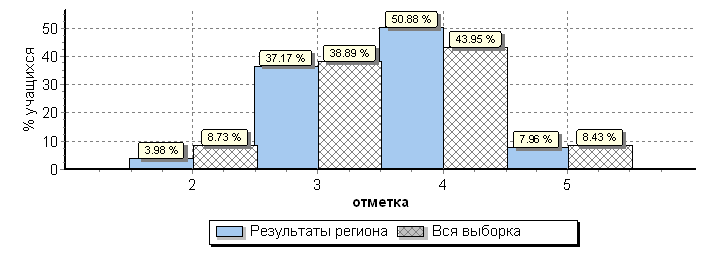 Анализ полученных отметок показан на общей гистограмме отметок по сравнению количества отметок «2», «3», «4» и «5» по Республике Калмыкия по сравнению с Российской Федерацией. Количество отметок «2» и «3» по республике меньше, чем по Российской Федерации: «2» - на 4,75%, «3» - на 1,72%. По количеству полученных отметок «4» в Республике Калмыкия результат выше, чем по Российской Федерации на 6,93%. По отметке «5»  результаты РК ниже чем по РФ на 0,47%. По количеству отметки «2»: наибольший процент учащихся не справившихся с проверочной работой в Целинном районе – 11,8%, наименьшее в Яшкульском районе – 2,9%. Без отметки «2» выполнены работы в Октябрьском, Сарпинском, Черноземельском и Яшкульском районах.   Таким образом, на основании анализа результатов Всероссийских проверочных работ, можно сделать выводы: - обучающиеся РК показали хороший результат усвоения знаний по биологии, который составляет 62% и  превышает данные по РФ на 4%; - хороший уровень усвоения биологических знаний на базовом уровне. Низкий уровень выполнения заданий повышенного уровня на умение анализировать полученные данные, соотносить объект с его описанием, умение использовать полученные данные для решения практических вопросов;-  районные муниципальные образования показывающие результаты ниже, чем  по РФ и по РК –Лаганский, Малодербетовский, Сарпинский, Целинный, Черноземельский, Яшалтинский и г. Элиста. Наиболее высокий результат – 70% показывает Ики-Бурульский район. Все остальные районы показывают примерно одинаковый результат выполнения заданий;-  школы с низким результатом выполнения заданий по РК: Лаганская СОШ №3 – 50% выполнения заданий, Уманцевская СОШ Сарпинского района – 51% и Хар-Булукская СОШ Целинного района – 44%; -  самый высокий результат выполнения заданий - 82 %, показывает МКОУ «МСОШ» Октябрьского района. МКОУ «Тундутовская СОШ» Малодербетовского района показала 0% выполнения заданий, показав, что темы не пройдены; - наибольший процент учащихся, получивших отметку «2» в Целинном районе – 11,8%, наименьшее в Яшкульском районе – 2,9%. Без отметки «2» выполнены работы в Октябрьском, Сарпинском, Черноземельском и Яшкульском районах.   Предложения 1. Обратить внимание на формирование следующих универсальных учебных действий: - общеучебные универсальные действия -  поиск и выделение необходимой информации, преобразование информации из одной формы в другую, определение основной и второстепенной информации; смысловое чтение как осмысление цели чтения и выбор вида чтения в зависимости от цели (задание №9);- логические универсальные действия – анализ объектов в целях выделения признаков, выбор оснований и критериев для сравнения; выведение следствий, установление причинно-следственных связей.№Блоки ПООПБлоки ПООПМакс
баллСредний % выполненияСредний % выполнения1№выпускник научится / получит возможность научитьсяМакс
баллСредний % выполненияСредний % выполнения1№или проверяемые требования (умения) в соответствии с ФГОСили проверяемые требования (умения) в соответствии с ФГОСМакс
баллПо регионуПо РоссииПо России№Макс
баллПо регионуПо РоссииПо России685 уч.520734 уч.520734 уч.1Зоология – наука о животных. Методы изучения животных. Роль зоологии в познании окружающего мира и практической деятельности людей
Владеть: системой биологических знаний – понятиями, закономерностями, законами, теориями, имеющими важное общеобразовательное и познавательное значение; сведениями по истории становления биологии как наукиЗоология – наука о животных. Методы изучения животных. Роль зоологии в познании окружающего мира и практической деятельности людей
Владеть: системой биологических знаний – понятиями, закономерностями, законами, теориями, имеющими важное общеобразовательное и познавательное значение; сведениями по истории становления биологии как науки26259592(1)Классификация простейших и беспозвоночных животных. Значение простейших и беспозвоночных животных в жизни человека 
Использовать методы биологической науки: наблюдать и описывать биологические объекты и процессы, ставить биологические эксперименты и объяснять их результатыКлассификация простейших и беспозвоночных животных. Значение простейших и беспозвоночных животных в жизни человека 
Использовать методы биологической науки: наблюдать и описывать биологические объекты и процессы, ставить биологические эксперименты и объяснять их результаты18876762(2)Классификация простейших и беспозвоночных животных. Значение простейших и беспозвоночных животных в жизни человека 
Использовать методы биологической науки: наблюдать и описывать биологические объекты и процессы, ставить биологические эксперименты и объяснять их результатыКлассификация простейших и беспозвоночных животных. Значение простейших и беспозвоночных животных в жизни человека 
Использовать методы биологической науки: наблюдать и описывать биологические объекты и процессы, ставить биологические эксперименты и объяснять их результаты15764642(3)Классификация простейших и беспозвоночных животных. Значение простейших и беспозвоночных животных в жизни человека 
Использовать методы биологической науки: наблюдать и описывать биологические объекты и процессы, ставить биологические эксперименты и объяснять их результатыКлассификация простейших и беспозвоночных животных. Значение простейших и беспозвоночных животных в жизни человека 
Использовать методы биологической науки: наблюдать и описывать биологические объекты и процессы, ставить биологические эксперименты и объяснять их результаты28072722(4)Классификация простейших и беспозвоночных животных. Значение простейших и беспозвоночных животных в жизни человека 
Использовать методы биологической науки: наблюдать и описывать биологические объекты и процессы, ставить биологические эксперименты и объяснять их результатыКлассификация простейших и беспозвоночных животных. Значение простейших и беспозвоночных животных в жизни человека 
Использовать методы биологической науки: наблюдать и описывать биологические объекты и процессы, ставить биологические эксперименты и объяснять их результаты16356563Класс Земноводные. Общая характеристика класса Земноводные.   
Использовать научно-популярную литературу по биологии, справочные материалы при выполнении учебных задачКласс Земноводные. Общая характеристика класса Земноводные.   
Использовать научно-популярную литературу по биологии, справочные материалы при выполнении учебных задач26260604(1)Общие свойства организмов и их проявление у животных 
Осуществлять классификацию биологических объектов (растений, животных, бактерий, грибов) на основе определения их принадлежности к определенной систематической группеОбщие свойства организмов и их проявление у животных 
Осуществлять классификацию биологических объектов (растений, животных, бактерий, грибов) на основе определения их принадлежности к определенной систематической группе27672724(2)Общие свойства организмов и их проявление у животных 
Осуществлять классификацию биологических объектов (растений, животных, бактерий, грибов) на основе определения их принадлежности к определенной систематической группеОбщие свойства организмов и их проявление у животных 
Осуществлять классификацию биологических объектов (растений, животных, бактерий, грибов) на основе определения их принадлежности к определенной систематической группе26058585(1)Значение простейших и беспозвоночных животных в жизни человека 
Раскрывать роль биологии в практической деятельности людей, роль различных организмов в жизни человека; знать и аргументировать основные правила поведения в природеЗначение простейших и беспозвоночных животных в жизни человека 
Раскрывать роль биологии в практической деятельности людей, роль различных организмов в жизни человека; знать и аргументировать основные правила поведения в природе18268685(2)Значение простейших и беспозвоночных животных в жизни человека 
Раскрывать роль биологии в практической деятельности людей, роль различных организмов в жизни человека; знать и аргументировать основные правила поведения в природеЗначение простейших и беспозвоночных животных в жизни человека 
Раскрывать роль биологии в практической деятельности людей, роль различных организмов в жизни человека; знать и аргументировать основные правила поведения в природе24535356(1)Тип Моллюски. Общая характеристика типа Моллюски. Многообразие моллюсков. Класс Насекомые. Особенности строения и жизнедея– тельности насекомых. Многообразие насекомых 
Выделять существенные признаки биологических объектов (клеток и организмов растений, животных, грибов, бактерий) и процессов, характерных для живых организмовТип Моллюски. Общая характеристика типа Моллюски. Многообразие моллюсков. Класс Насекомые. Особенности строения и жизнедея– тельности насекомых. Многообразие насекомых 
Выделять существенные признаки биологических объектов (клеток и организмов растений, животных, грибов, бактерий) и процессов, характерных для живых организмов15665656(2)Тип Моллюски. Общая характеристика типа Моллюски. Многообразие моллюсков. Класс Насекомые. Особенности строения и жизнедея– тельности насекомых. Многообразие насекомых 
Выделять существенные признаки биологических объектов (клеток и организмов растений, животных, грибов, бактерий) и процессов, характерных для живых организмовТип Моллюски. Общая характеристика типа Моллюски. Многообразие моллюсков. Класс Насекомые. Особенности строения и жизнедея– тельности насекомых. Многообразие насекомых 
Выделять существенные признаки биологических объектов (клеток и организмов растений, животных, грибов, бактерий) и процессов, характерных для живых организмов16458587Класс Млекопитающие. Общая характеристика класса Млекопитающие 
Устанавливать взаимосвязи между особенностями строения и функциями клеток и тканей, органов и систем органовКласс Млекопитающие. Общая характеристика класса Млекопитающие 
Устанавливать взаимосвязи между особенностями строения и функциями клеток и тканей, органов и систем органов1796565111111118(1)Общая характеристика надкласса Рыбы. Жизнедеятельность рыб. Класс Птицы. Общая характеристика класса Птицы 
Сравнивать биологические объекты (растения, животные, бактерии, грибы), процессы жизнедеятельности; делать выводы и умозаключения на основе сравнения249488(2)Общая характеристика надкласса Рыбы. Жизнедеятельность рыб. Класс Птицы. Общая характеристика класса Птицы 
Сравнивать биологические объекты (растения, животные, бактерии, грибы), процессы жизнедеятельности; делать выводы и умозаключения на основе сравнения260609Тип Кишечнополостные. Общая характеристика типа Кишечнополостные 
Использовать научно-популярную литературу по биологии, справочные материалы при выполнении учебных задач2504310(1)Общая характеристика надкласса Рыбы. Внешнее и внутреннее строение и процессы жизнедеятельности у рыб 
Устанавливать взаимосвязи между особенностями строения и функциями клеток и тканей, органов и систем органов2685910(2)Общая характеристика надкласса Рыбы. Внешнее и внутреннее строение и процессы жизнедеятельности у рыб 
Устанавливать взаимосвязи между особенностями строения и функциями клеток и тканей, органов и систем органов1433811Класс Млекопитающие. Общая характеристика класса Млекопитающие 
Устанавливать взаимосвязи между особенностями строения и функциями клеток и тканей, органов и систем органов1605012Класс Млекопитающие. Общая характеристика класса Млекопитающие 
Ориентироваться в системе познавательных ценностей: воспринимать информацию биологического содержания в научно-популярной литературе, средствах массовой информации и интернет-ресурсах; критически оценивать полученную информацию, анализируя ее содержание и данные об источнике информации3465413(1)Значение хордовых животных в жизни человека  
Описывать и использовать приемы содержания домашних животных, ухода за ними1757413(2)Значение хордовых животных в жизни человека  
Описывать и использовать приемы содержания домашних животных, ухода за ними23846№Город, районКол-во ОО Кол-во участниковСр. значение выполнения заданий (%)1Городовиковский район6113652Ики – Бурульский район 253703Кетченеровский район419634Лаганский район241525Малодербетовский район1706Октябрьский район 560667Приютненский район231658Сарпинский район515609Целинный район  4175610Черноземельский район21425911Юстинский район1196412Яшалтинский район 4546113Яшкульский район5686514Элиста 314661Итого по РК4668562%№Город, районОбразовательные организацииКол-во участниковСр. значение выполнения заданий (%)1Городовиковский районМКОУ «Виноградненский лицей им. Дедова Ф.И.» 31601Городовиковский районМКОУ «Городовиковская СОШ №1 им. Г. Лазарева»21631Городовиковский районМКОУ «Городовиковская МГ им. Б.Б. Городовикова»24721Городовиковский районМКОУ «Городовиковская СОШ №2»8681Городовиковский районМКОУ «Городовиковская СОШ №3»20691Городовиковский районМКОУ «Чапаевская СОШ»9572Лаганский район2Лаганский районМКОУ «Уланхольская СОШ им.Зая - Пандиты»8632Лаганский районМКОУ «Лаганская СОШ №3»33503Ики – Бурульский район МБОУ «Приманчская СОШ»6733Ики – Бурульский район МБОУ «Ики-Бурульская СОШ им. А. Пюрбеева»47693Ики – Бурульский район 3Ики – Бурульский район МКОУ «Гашун-Бургустинская СОШ им. Эрдниева У.Э.»1553Ики – Бурульский район МКОУ «Шаттинская СОШ»4573Ики – Бурульский район МКОУ «Сарпинская СОШ»6683Ики – Бурульский район МКОУ «Кегультинская СОШ»8634Кетченеровский район5Малодербетовский районМКОУ «Тундутовская СОШ»70 (н/п)6Октябрьский район МБОУ «Большецарынская СОШ №2 им.М.В. Хонинова» 12556Октябрьский район МБОУ «Б-Ц СОШ №1»35676Октябрьский район МКОУ «ХСОШ»3686Октябрьский район МКОУ «Восходовская СОШ»7736Октябрьский район МКОУ «МСОШ»3827Приютненский районМКОУ «Приютненский лицей им. И.Г. Карпенко»24687Приютненский районМКОУ «Воробьёвская СОШ»7538Сарпинский районМКОУ «Кануковская СОШ»2558Сарпинский районМКОУ «Кировская СОШ»5608Сарпинский районМКОУ «Коробкинская СОШ»1788Сарпинский районМКОУ «Уманцевская СОШ»4518Сарпинский районМКОУ «Сарпинская СОШ»3719Целинный район  МОКУ «Прудовская СОШ»3739Целинный район  МОКУ «Хар-Булукская СОШ»7449Целинный район  МОКУ «Целинная СОШ им. К. Эрендженова»1789Целинный район  МОКУ «Бага-Чоносовская СОШ им. Боован Бадмы»65810Черноземельский районМБОУ «Комсомольская СОШ №1»366110Черноземельский районМКОУ «Артезианская СОШ №1»217410Черноземельский район11Юстинский районМКОУ «Цаганаманская гимназия»196411Юстинский район12Яшалтинский район МБОУ «ЯСОШ им. В.А. Панченко»366312Яшалтинский район МБОУ «Краснопартизанская СОШ им. З.А. Даудова»35712Яшалтинский район МБОУ «Солёновская  СОШ им. В.А. Казначеева» 135612Яшалтинский район МОУ «Краснопольская ООШ»26013Яшкульский районМБОУ «Привольненская СОШ»57013Яшкульский районМБОУ «Яшкульская СОШ»546513Яшкульский районМКОУ «Элвгинская  СОШ»16213Яшкульский районМКОУ «Цаган-Уснская  СОШ»15313Яшкульский районМКОУ «Молодёжненская  СОШ»75814Элиста ЧОУ «Перспектива»77214Элиста МБОУ«СОШ №18 им. Б.Б. Городовикова»656514Элиста МБОУ «СОШ №23»7456